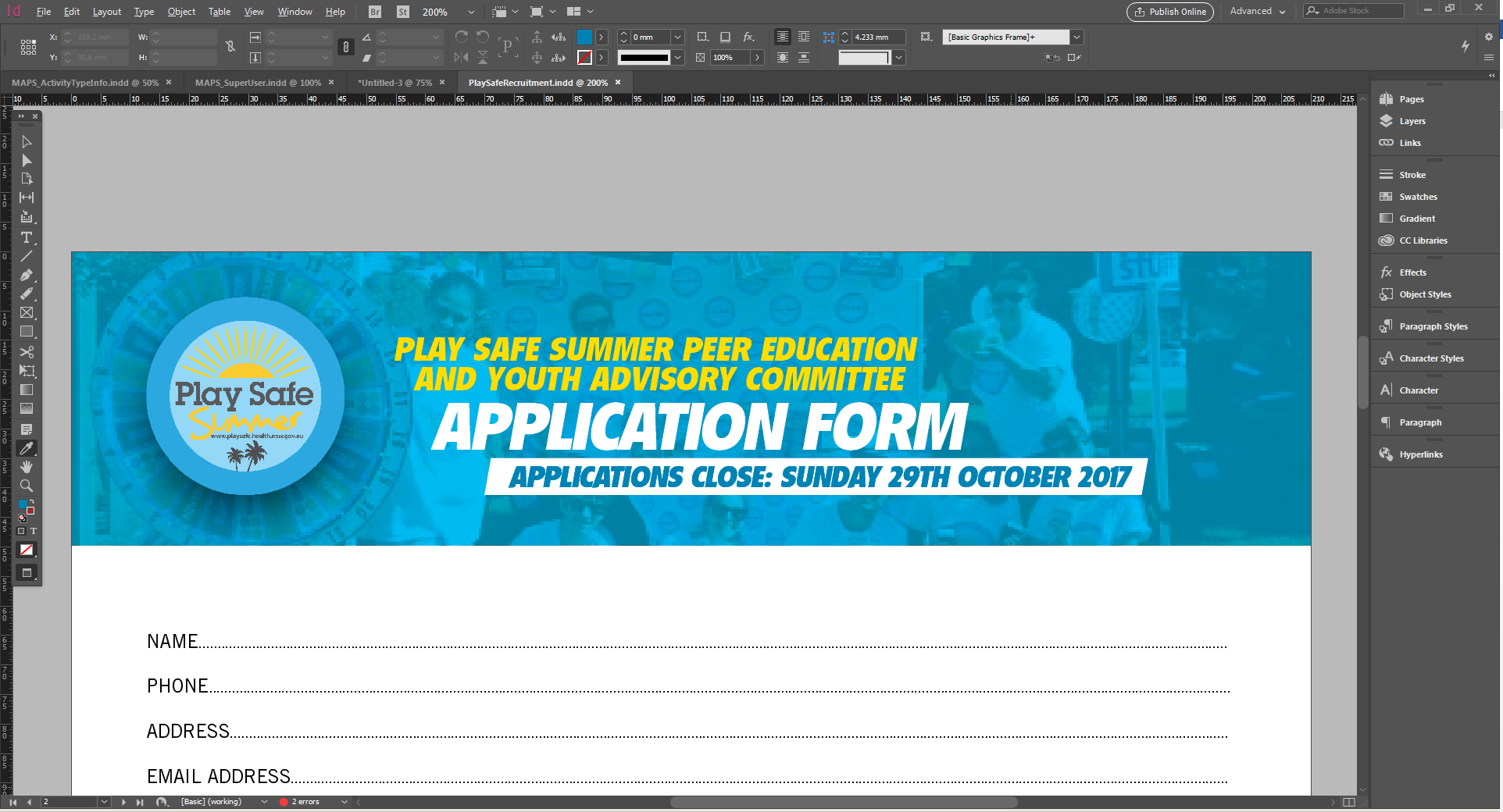 Name:Phone	Address:	E-mail address:Date of Birth:How did you hear about this position?
Are you able to attend an interview on Saturday the 4th November, 2017?  			YES 	/ 	NOAre you able to attend these compulsory training dates (please circle):16th November 2017 at headspace, Bondi Junction					YES	 / 	NO18th November 2017 at Rowers Club, Wolli Creek   					YES 	/ 	NO22nd November 2017 at headspace, Bondi Junction 					YES 	/ 	NOAre you available to work from November 2017 until May 2018 (as a minimum)?	  		YES 	/ 	NO	Are you available to work flexible hours each fortnight including some weekends and evenings? 	YES 	/ 	NOAre you able to travel independently to different locations around the eastern suburbs?		YES       /             NO(Such as Mascot, Botany, Maroubra, Hillsdale, La Perouse and Woolloomooloo)?If you are over 18, do you have a Working with Children Check? 					YES 	/ 	NO(We can help you get one if you don’t)Tell us why you are interested in this role? Tell us what will make you good at this job?  (Things like interests, personal skills, qualities, life experience)Why do you think it is important to provide sexual health and drug and alcohol information to other young people?Tell us anything else you think is relevant to your application.Please provide the names and current phone numbers of two referees (These can be youth workers, teachers, employers etc)1.2.Please send this form and a copy of your CV to Sarah Smith at: sarah.smith2@health.nsw.gov.auThanks for applying for the Play Safe Summer Peer Education and Youth Advisory Committee role.You will be contacted by phone to arrange an interview time on the 4th of November 2017. Interviews will be at headspace Bondi Junction. 	